ใบสมัครเข้าถือศีลและปฏิบัติธรรมตามมติคณะรัฐมนตรี เรื่อง การให้ข้าราชการ เจ้าหน้าที่ และลูกจ้างของหน่วยงานภาครัฐที่เป็นสตรีไปถือศีลและปฏิบัติธรรม ไม่ต่ำกว่า ๑ เดือน แต่ไม่เกิน ๓ เดือน..............................................ข้าพเจ้า (นาง/นางสาว)........................................................................................................... อายุ ................ ปี(กรอกข้อมูลตำแหน่ง สังกัดหน่วยงาน สถานที่ตั้ง/ติดต่อหน่วยงาน และหมายเลขโทรศัพท์).......................................................................................................................................................................................................................................................................................................................................................................................................................................................................................................................................ที่อยู่ปัจจุบัน...................................................................................................................................................................................................................................................................................................................................................................................................................................................................................................................วุฒิการศึกษาสูงสุด...............................................................................................................................................ประสบการณ์การฝึกปฏิบัติธรรม      ไม่เคย  เคย	                   กรณีเคย  โดยวิธีภาวนาแบบ............................................................................................................ณ สำนักปฏิบัติธรรม............................................................................................................................................ข้าพเจ้าขอสมัครเข้าถือศีลและปฏิบัติธรรม ณ สำนักปฏิบัติธรรม.......................................................................ตำบล.................................................อำเภอ.............................................จังหวัด................................................มีกำหนดระยะเวลาไม่ต่ำกว่า ๑ เดือน แต่ไม่เกิน ๓ เดือน ตั้งแต่วันที่.................................................................ถึงวันที่.......................................................................................บุคคล/ญาติสนิทของข้าพเจ้าที่ติดต่อได้ ชื่อ.........................................................................................................ที่อยู่..................................................................................................................................................................................................................................................................................................................................................  ข้าพเจ้าขอให้สัจจะว่า จะปฏิบัติตามกฎระเบียบข้อบังคับของสำนักปฏิบัติธรรมแห่งนี้ทุกประการลงชื่อผู้สมัคร.............................................................................วันที่..................เดือน........................พ.ศ....................                                        บันทึกข้อความ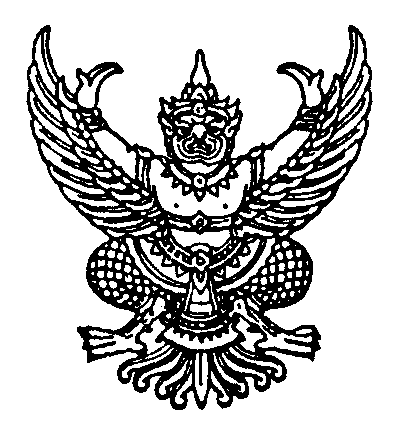 ส่วนราชการ  						                          				ที่ 					         	วันที่ 						        .เรื่อง   ขออนุญาตไปเข้ารับการอบรมถือศีลและปฏิบัติธรรม												        .เรียน	ผู้ช่วยอธิการบดีฝ่ายบริหารทรัพยากรมนุษย์ เนื่องด้วย นางสาว, นาง .....................................................ข้าราชการพลเรือนในสถาบันอุดมศึกษา/ ลูกจ้างประจำ/ พนักงานมหาวิทยาลัย / พนักงานมหาวิทยาลัย (ส่วนงาน)/ พนักงานเงินรายได้ เลขที่อัตรา...........ตำแหน่ง...............................................ระดับ.............................................สังกัด...................................................... ซึ่ง     เคย     ยังไม่เคย  ไปถือศีลและปฏิบัติธรรม ตามมติคณะรัฐมนตรีในการให้ข้าราชการ เจ้าหน้าที่และลูกจ้างหน่วยงานของรัฐ ที่เป็นสตรีไปถือศีลปฏิบัติธรรม ครั้งหนึ่งตลอดอายุราชการเป็นระยะเวลาไม่ต่ำกว่า ๑ เดือน และไม่เกิน ๓ เดือน  บัดนี้ มีศรัทธาและจะเข้ารับการอบรมถือศีลและปฏิบัติธรรม ณ สำนักปฏิบัติธรรม ..............................................................................ตำบล...............................................อำเภอ................................จังหวัด......................................ตั้งแต่วันที่..............................................ถึงวันที่.................................................       รวมระยะเวลา.........................เดือนจึงเรียนมาเพื่อโปรดพิจารณาอนุญาตการไปถือศีลและปฏิบัติธรรมในครั้งนี้ด้วย  จักเป็นพระคุณยิ่ง(ลงนาม)						       (				        )       คณบดี, ผอ.สถาบัน / สำนัก / กองคำสั่ง  อนุญาต		  ไม่อนุญาต	.................................................................................................................................................................................ลงนาม(..............................................................)         อธิการบดี                        .........../....................../................                                        บันทึกข้อความส่วนราชการ  										ที่ 						วันที่ 						        .เรื่อง   รายงานตัวกลับจากการเข้ารับการอบรมถือศีลและปฏิบัติธรรม												        .เรียน	ผู้ช่วยอธิการบดีฝ่ายบริหารทรัพยากรมนุษย์ ตามที่ข้าพเจ้า.....................................................ข้าราชการพลเรือนในสถาบันอุดมศึกษา/ ลูกจ้างประจำ/ พนักงานมหาวิทยาลัย / พนักงานมหาวิทยาลัย (ส่วนงาน)/ พนักงานเงินรายได้ เลขที่อัตรา..................ตำแหน่ง.................................................ระดับ.............................................สังกัด.......................................................... ได้รับอนุญาตให้ลาไปถือศีลและปฏิบัติธรรม ตามมติคณะรัฐมนตรี  ตั้งแต่วันที่.....................................................ถึงวันที่.................................................รวมระยะเวลา.........................วัน.................เดือน นั้น		บัดนี้ ข้าพเจ้า....................................................................... ได้ไปถือศีลและปฏิบัติธรรมครบตามกำหนดเรียบร้อยแล้ว และได้รายงานตัวกลับเข้าปฏิบัติหน้าที่ ตั้งแต่วันที่........................................................................พร้อมนี้ได้แนบหนังสือรับรองการไปถือศีลและปฏิบัติธรรม จำนวน ๑ ชุด มาด้วยแล้ว		จึงเรียนมาเพื่อโปรดทราบ(ลงชื่อ)					                           (			          	        )เรียน  ผู้ช่วยอธิการบดีฝ่ายบริหารทรัพยากรมนุษย์เพื่อโปรดนำเสนออธิการบดีพิจารณาลงนามต่อไปด้วย(.....................................................)หัวหน้างานสวัสดิการและสิทธิประโยชน์............/....................../...............   เรียน  ท่านอธิการบดี  เพื่อโปรดพิจารณาลงนาม(.....................................................)ผู้ช่วยอธิการบดีฝ่ายบริหารทรัพยากรมนุษย์............/....................../...............